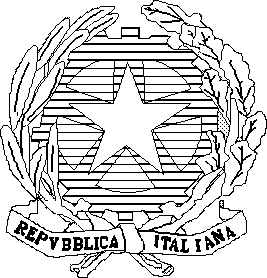 MINISTERO DELL’ ISTRUZIONE E DEL MERITOUFFICIO SCOLASTICO REGIONALE PER IL LAZIOISTITUTO COMPRENSIVO STATALE“Via Carotenuto 30”Via Mario Carotenuto 30 - OO125 ROMA – DISTRETTO XXI Tel./fax 06 5259657 www.icviacarotenuto.itAUTORIZZAZIONE CAMPOSCUOLAIl/la sottoscritto/a			genitore dell'alunno/a  	 della classe	sez.	,AUTORIZZAil/la proprio/a figlio/a a partecipare al viaggio d'istruzione a _ 		 partenza il		alle ore	da		 ritorno il	alle ore	a		 Mezzo di trasporto:  				 Prende altresì atto che il presente documento vale anche come prenotazione per il viaggio.Versa a tal scopo un acconto di €	sul bollettino postale N.	intestato all’Istituto Comprensivo Statale “Via Carotenuto 30”. E’ a conoscenza del fatto che tale importo non verrà restituito in caso di mancata partecipazione al viaggio.Dichiara di aver preso visione del programma del viaggio e di accettarlo in ogni sua parte.Roma, li		Firma del genitoreMINISTERO DELL’ ISTRUZIONE E DEL MERITOUFFICIO SCOLASTICO REGIONALE PER IL LAZIOISTITUTO COMPRENSIVO STATALE“Via Carotenuto 30”Via Mario Carotenuto 30 - OO125 ROMA – DISTRETTO XXI Tel./fax 06 5259657 www.icviacarotenuto.itAUTORIZZAZIONE CAMPOSCUOLAIl/la sottoscritto/a			genitore dell'alunno/a  	 della classe	sez.	,AUTORIZZAil/la proprio/a figlio/a a partecipare al viaggio d'istruzione a _ 		 partenza il		alle ore	da		 ritorno il	alle ore	a		 Mezzo di trasporto:  				 Prende altresì atto che il presente documento vale anche come prenotazione per il viaggio.Versa a tal scopo un acconto di €	sul bollettino postale N.	intestato all’Istituto Comprensivo Statale “Via Carotenuto 30”. E’ a conoscenza del fatto che tale importo non verrà restituito in caso di mancata partecipazione al viaggio.Dichiara di aver preso visione del programma del viaggio e di accettarlo in ogni sua parte.Roma, li		Firma del genitore